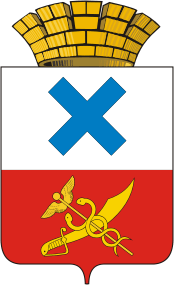                 Дума Муниципального образования город ИрбитСедьмой созыв____________________ заседаниеРЕШЕНИЕот    .   .2020   № г. Ирбит	Об отчете о результатах деятельности главы Муниципального образования город Ирбит, деятельности администрации Муниципального образования город Ирбит и иных подведомственных органов местного самоуправления за 2019 год         Заслушав и обсудив представленный главой Муниципального образования город Ирбит отчет о результатах своей деятельности, деятельности  администрации Муниципального образования город Ирбит и иных подведомственных органов местного самоуправления за 2019 год, в соответствии со статьями 35,36 Федерального закона от 06.10.2003 г. № 131-ФЗ «Об общих принципах организации местного самоуправления в Российской Федерации»,  Дума Муниципального образования город ИрбитРЕШИЛА: Отчет о результатах деятельности главы Муниципального образования город Ирбит, деятельности администрации Муниципального образования город Ирбит и иных подведомственных органов местного самоуправления за 2019 год принять к сведению (прилагается).2. Деятельность главы Муниципального образования город Ирбит и деятельность администрации Муниципального образования город Ирбит в 2019 году признать _______________.3. Настоящее решение вступает в силу с момента принятия.4. Настоящее решение опубликовать в общественно-политической газете «Восход», решение с полным текстом отчета разместить на официальном сайте Думы Муниципального образования город Ирбит (www.irbitduma.ru) и администрации Муниципального образования город Ирбит (www.moirbit.ru).Председатель Думы Муниципального                                                   образования город Ирбит                                                            П.Н.Томшин                                               